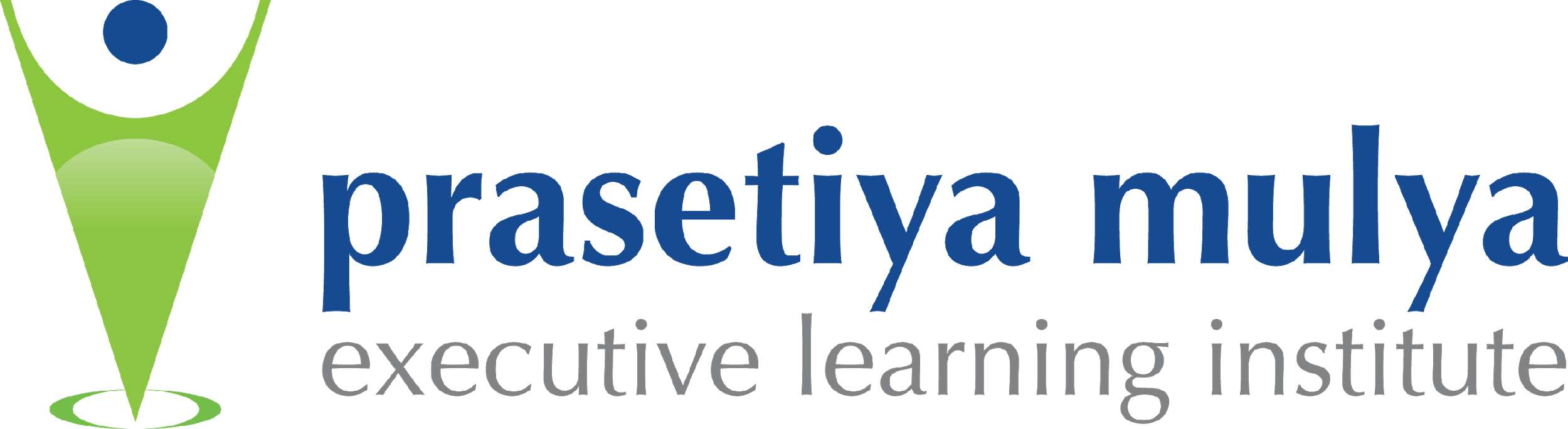 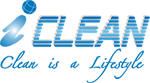 SERVSAFE TRAINING REGISTRATION FORMJoining the ServSafe Food Protection Training on 11-12 February 2019 at a cost of Rp. 3,500,000.The place is limited. The training fees transferred no later than on February5th, 2019 to the account:Bank Name	: BCAOn behalf of	: DAVID HANDRIYANTOAccount No	: 8010-14-3838Training costs do not include the 2 points below, check and add payments if you need:◻ ServSafe Online Exam US $ 36*◻ ServSafe Textbook US $ 75*) Held on February 12th, 2019 at 3:00 p.m. and participant must bring their own laptop.The 2 points above must be notified no later than February 3th, 2019. Dollar exchange rates will be further informed.Note:Fees that have been paid cannot be returned.Fees that have been paid, will be allocated to the next training.Participants will receive an email from the committee for preparation before training.The invoice will be sent via email and the original when the participant is present at the training.For more information: Rosa - 08121 9999905 / roza@iclean.co.idI fill this form as one of the registration requirements.Jakarta,                                       2019(_____________________________)Name: Position: Company: Business Address: City, State, Zip: Mobile Phone: E-mail Address: 